روغن نیمه جامد 100% گیاهی نیلوفر ترکیبی از روغن های مایع مانند آفتابگردان –کلزا - سویا  و روغن های نیمه جامد طبیعی مانند پالم یا پالم اولئین  می باشد. در فرمولاسیون روغن نیمه جامد  تا حد امکان از روغنهای هیدروژنه شده کمتر استفاده شده  و میزان اسید چرب ترانس آن در حداقل می باشد.

روغن های نیمه جامد نیلوفر دارای ویژگیهای زیر است :

·    مناسب برای پخت و پز انواع غذاهای اصیل شرقی
·    با اسید چرب ترانس پائین 
·    پايداري بالا هنگام حرارت
·    نسبت به روغن مایع مقاومت بیشتری به گرما دارد و برای غذاهای با زمان پخت بالاتر مناسب تر است
.      بسته‌بندي مناسب به منظور جلوگيري از فساد
.      ارزش غذايي بالا
.     طعم لذیذ وخوشمزه
 
آشپزی با محصولات نیلوفر تهیه انواع غذاهای خوشمزه ولذیذ را برای خانواده ها آسان تر و لذت بخش تر می کند.
با مصرف انواع روغن های نیلوفر می توانید تجربه یک غذای بی نظیر و خوش طعم را درسفره خود تجربه کنید.
 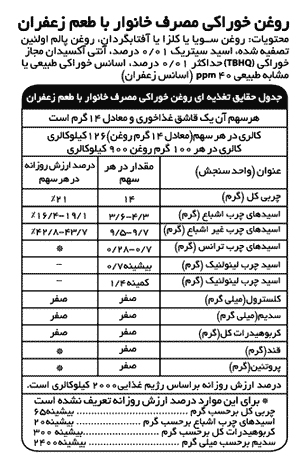 ترجمه :الزیت نصف الصلب 100% عشبي «نیلوفر»، مزیج بالزیوت السائل مثل زیت عباد الشمس  - الکانولا- الصویا و الزیوت نصفة الصلب العشبية کدهن النخيل أو اولین النخیل . لا تستخدم بکثرة فی صیاغة الزیت نصف الصلب من الزیوت الهیدروجینیة قدر الإمکان و کمية الحموض الدّهنیّة غیر المشبعة فیه علی الأقلّ.للزیت نصف الصلب «نیلوفر» فوائد :
·    صالح لطبخ الأطعمة الشرقية الأصیلة 
·    فیه الحموض الدّهنية غير المشبعة علی الأقل
·    الإستدامة الأعلی حین الحرارة·    فَلَه أکثر إستدامةٍ من الزیت السائل عند الحرارة و صالح لطبخ مأکولاتٍ تحتاج إلی فترة الطبخ الطویلة..   التعبئة المناسبة لوقاية من التعفن 
.   قیمةُ الغذاییةِ العاليةُ 
.   نکهة لذیذة و مترفةإنّ الطبخ مع منتجات «نیلوفر» یؤدی إلی إعداد أطعمة  لذيذة بشکل أسهل و أکثر ممتعة للأسر. بإستطاعتکم أن أتذوّقوا أطعمة ذات نکهات فریدة و لذيذة فی طاولتکم مع تناول زیوت «نیلوفر» المختلفة .زیت الطعام للطبخ ،إستهلاک الأسر مع نکهة الزعفرانمحتویات: زیت الصویا أو الکولزا أو عباد الشمس، اولین النخیل الصافي،حامض الستریک0/01بالمأة،المضادة للأكسدة الصالح للأکل، (TBHQ) 1./. بالمأة علی الأکثر،الجوهر الطبیعی الصالح للأکل أو المتجانس بالطبیعی40ppm (جوهر الزعفران)جدول حقائق الغذائية لزیت الطعام مع نکهة الزعفرانجدول حقائق الغذائية لزیت الطعام مع نکهة الزعفرانجدول حقائق الغذائية لزیت الطعام مع نکهة الزعفرانجدول حقائق الغذائية لزیت الطعام مع نکهة الزعفرانجدول حقائق الغذائية لزیت الطعام مع نکهة الزعفرانکلّ الوجبة تشمل علی 1المعلقة الکبيرة ، ما تُعادل 14 غرامکلّ الوجبة تشمل علی 1المعلقة الکبيرة ، ما تُعادل 14 غرامکلّ الوجبة تشمل علی 1المعلقة الکبيرة ، ما تُعادل 14 غرامکلّ الوجبة تشمل علی 1المعلقة الکبيرة ، ما تُعادل 14 غرامکلّ الوجبة تشمل علی 1المعلقة الکبيرة ، ما تُعادل 14 غرامسعرة حرارتية فی کل الوجبة( ما تعادل 14 غرام من الزیت) 126کیلوکالوریسعرة حرارتية لکلّ100غرام من الزیت 900کیلوکالوریسعرة حرارتية فی کل الوجبة( ما تعادل 14 غرام من الزیت) 126کیلوکالوریسعرة حرارتية لکلّ100غرام من الزیت 900کیلوکالوریسعرة حرارتية فی کل الوجبة( ما تعادل 14 غرام من الزیت) 126کیلوکالوریسعرة حرارتية لکلّ100غرام من الزیت 900کیلوکالوریسعرة حرارتية فی کل الوجبة( ما تعادل 14 غرام من الزیت) 126کیلوکالوریسعرة حرارتية لکلّ100غرام من الزیت 900کیلوکالوریسعرة حرارتية فی کل الوجبة( ما تعادل 14 غرام من الزیت) 126کیلوکالوریسعرة حرارتية لکلّ100غرام من الزیت 900کیلوکالوریالعنوان (وحدة القیاس)العنوان (وحدة القیاس)الکميّة فی أیّ وجبةالنسبة المئوية من القیمة الیوميّة فی أيّ وجبةالنسبة المئوية من القیمة الیوميّة فی أيّ وجبةإجمالي الدهون(غرام)إجمالي الدهون(غرام)1421%21%الحموض الدهنية المشبعة (غرام)الحموض الدهنية المشبعة (غرام)3/4-6/31/19-4/16%1/19-4/16%الحموض الدهنية غیر المشبعةالحموض الدهنية غیر المشبعة7/9-5/97/43-8/42%7/43-8/42%الحموض الدهنية الحرّة (غرام)الحموض الدهنية الحرّة (غرام)7/0-28/0**حمض اللینولیک الدهنية (غرام)حمض اللینولیک الدهنية (غرام)علی الأکثر7/0--حمض اللینولیک الدهنية (غرام)حمض اللینولیک الدهنية (غرام)علی الأقل4/1--کولیسترول(مللیغرام)کولیسترول(مللیغرام)صفرصفرصفرالصودیوم(مللیغرام)الصودیوم(مللیغرام)صفرصفرصفرإجمالي الکربوهیدرات (غرام)إجمالي الکربوهیدرات (غرام)صفرصفرصفرالسکر (غرام)السکر (غرام)صفر**البروتینات (غرام)صفرصفرصفر*إنّ النسبة المئوية من القيمة اليوميّة تقوم علی النظام الغذائيّ الذي یحتوي 2000کیلوکالوريإنّ النسبة المئوية من القيمة اليوميّة تقوم علی النظام الغذائيّ الذي یحتوي 2000کیلوکالوريإنّ النسبة المئوية من القيمة اليوميّة تقوم علی النظام الغذائيّ الذي یحتوي 2000کیلوکالوريإنّ النسبة المئوية من القيمة اليوميّة تقوم علی النظام الغذائيّ الذي یحتوي 2000کیلوکالوريإنّ النسبة المئوية من القيمة اليوميّة تقوم علی النظام الغذائيّ الذي یحتوي 2000کیلوکالوريإنّ النسبة المئوية من القيمة اليوميّة غیر محدّد للموارد التاليّة:إجمالي الدهون وفقاً للغرام............................................................................علی الأکثر 65الحموض الدهنية المشبعة وفقاً للغرام..............................................................علی الأکثر20إجمالي الکربوهیدرات وفقاً للغرام....................................................................علی الأکثر300الصودیوم وفقا لمللیغرام................................................................................علی الأکثر2400إنّ النسبة المئوية من القيمة اليوميّة غیر محدّد للموارد التاليّة:إجمالي الدهون وفقاً للغرام............................................................................علی الأکثر 65الحموض الدهنية المشبعة وفقاً للغرام..............................................................علی الأکثر20إجمالي الکربوهیدرات وفقاً للغرام....................................................................علی الأکثر300الصودیوم وفقا لمللیغرام................................................................................علی الأکثر2400إنّ النسبة المئوية من القيمة اليوميّة غیر محدّد للموارد التاليّة:إجمالي الدهون وفقاً للغرام............................................................................علی الأکثر 65الحموض الدهنية المشبعة وفقاً للغرام..............................................................علی الأکثر20إجمالي الکربوهیدرات وفقاً للغرام....................................................................علی الأکثر300الصودیوم وفقا لمللیغرام................................................................................علی الأکثر2400إنّ النسبة المئوية من القيمة اليوميّة غیر محدّد للموارد التاليّة:إجمالي الدهون وفقاً للغرام............................................................................علی الأکثر 65الحموض الدهنية المشبعة وفقاً للغرام..............................................................علی الأکثر20إجمالي الکربوهیدرات وفقاً للغرام....................................................................علی الأکثر300الصودیوم وفقا لمللیغرام................................................................................علی الأکثر2400إنّ النسبة المئوية من القيمة اليوميّة غیر محدّد للموارد التاليّة:إجمالي الدهون وفقاً للغرام............................................................................علی الأکثر 65الحموض الدهنية المشبعة وفقاً للغرام..............................................................علی الأکثر20إجمالي الکربوهیدرات وفقاً للغرام....................................................................علی الأکثر300الصودیوم وفقا لمللیغرام................................................................................علی الأکثر2400